В соответствии со статьей 160.2 Бюджетного кодекса Российской Федерации и постановлением администрации МОГО «Ухта» от 29.12.2021г. № 3387 «Об утверждении порядка формирования и ведения перечня главных администраторов источников финансирования дефицита бюджета МОГО «Ухта» и утверждении перечня главных администраторов источников финансирования дефицита бюджета МОГО «Ухта»  приказываю:1.	Наделить Финансовое управление администрации МОГО «Ухта» полномочиями администратора источников финансирования дефицита бюджета МОГО «Ухта» по перечню источников финансирования дефицита, согласно приложению.2.	Обеспечить выполнение Финансовым управлением администрации МОГО «Ухта» функций администратора источников финансирования дефицита бюджета МОГО «Ухта», руководствуясь следующими бюджетными полномочиями:2.1.	Планирование (прогнозирование) поступлений и выплат по источникам финансирования дефицита бюджета МОГО «Ухта».2.2.	Контроль за полнотой и своевременностью поступления в бюджет источников финансирования дефицита бюджета МОГО «Ухта».2.3.	Обеспечение поступления в бюджет и выплаты из бюджета по источникам финансирования дефицита бюджета МОГО «Ухта».2.4.	Формирование бюджетной отчетности, необходимой для осуществления Финансовым управлением администрации МОГО «Ухта» полномочий главного администратора источников финансирования дефицита бюджета МОГО «Ухта».3.	Контроль за исполнением настоящего приказа возложить на заместителя начальника Финансового управления администрации МОГО «Ухта» по курируемому направлению.4.	Настоящий приказ вступает в силу с 1 января 2022 года.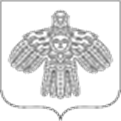 Российская ФедерацияРеспублика Коми ФИНАНСОВОЕ УПРАВЛЕНИЕ АДМИНИСТРАЦИИ МУНИЦИПАЛЬНОГО ОБРАЗОВАНИЯ ГОРОДСКОГО ОКРУГА «УХТА»Российская ФедерацияРеспублика Коми ФИНАНСОВОЕ УПРАВЛЕНИЕ АДМИНИСТРАЦИИ МУНИЦИПАЛЬНОГО ОБРАЗОВАНИЯ ГОРОДСКОГО ОКРУГА «УХТА»Российская ФедерацияРеспублика Коми ФИНАНСОВОЕ УПРАВЛЕНИЕ АДМИНИСТРАЦИИ МУНИЦИПАЛЬНОГО ОБРАЗОВАНИЯ ГОРОДСКОГО ОКРУГА «УХТА»Россия ФедерацияКоми Республика«УХТА» КАР КЫТШЫНМУНИЦИПАЛЬНÖЙ ЮКÖНЛÖНАДМИНИСТРАЦИЯСА СЬÖМ ОВМÖСÖН ВЕСЬКÖДЛАНİНРоссия ФедерацияКоми Республика«УХТА» КАР КЫТШЫНМУНИЦИПАЛЬНÖЙ ЮКÖНЛÖНАДМИНИСТРАЦИЯСА СЬÖМ ОВМÖСÖН ВЕСЬКÖДЛАНİНРоссия ФедерацияКоми Республика«УХТА» КАР КЫТШЫНМУНИЦИПАЛЬНÖЙ ЮКÖНЛÖНАДМИНИСТРАЦИЯСА СЬÖМ ОВМÖСÖН ВЕСЬКÖДЛАНİНРоссия ФедерацияКоми Республика«УХТА» КАР КЫТШЫНМУНИЦИПАЛЬНÖЙ ЮКÖНЛÖНАДМИНИСТРАЦИЯСА СЬÖМ ОВМÖСÖН ВЕСЬКÖДЛАНİН   ПРИКАЗ   ПРИКАЗ   ПРИКАЗ   ПРИКАЗ   ПРИКАЗ   ПРИКАЗ   ПРИКАЗ   ПРИКАЗ30.12.2021№№   296г.Ухта,  Республика КомиО наделении Финансового управления администрации МОГО «Ухта» полномочиями администратора источников финансирования дефицита бюджета МОГО «Ухта»Начальник Финансового управления администрации МОГО «Ухта»                                                  Г.В. КрайнПриложение  к приказу Финансового управленияадминистрации МОГО «Ухта» от 30.12.2021г. № 296    Код главыКод группы, подгруппы, статьи и вида источниковНаименование123992ИНН 1102063869 КПП 110201001 Финансовое управление администрации муниципального образования городского округа "Ухта"ИНН 1102063869 КПП 110201001 Финансовое управление администрации муниципального образования городского округа "Ухта"99201 02 00 00 04 0000 710Привлечение городскими округами кредитов от кредитных организаций в валюте Российской Федерации99201 02 00 00 04 0000 810Погашение бюджетами городских округов кредитов от кредитных организаций в валюте Российской Федерации  99201 03 01 00 04 0000 710Привлечение кредитов из других бюджетов бюджетной системы Российской Федерации  бюджетами городских округов в валюте Российской Федерации99201 03 01 00 04 0000 810Погашение бюджетами городских округов кредитов из других бюджетов бюджетной системы Российской Федерации в валюте Российской Федерации 99201 05 02 01 04 0000 510Увеличение прочих остатков денежных средств бюджетов городских округов99201 05 02 01 04 0000 610Уменьшение  прочих остатков денежных средств бюджетов городских округов99201 06 10 02 04 0000 550Увеличение финансовых активов в собственности городских округов за счет средств на казначейских счетах для осуществления и отражения операций с денежными средствами, поступающими во временное распоряжение получателей средств местного бюджета, казначейских счетах для осуществления и отражения операций с денежными средствами бюджетных и автономных учреждений, казначейских счетах для осуществления и отражения операций с денежными средствами юридических лиц, не являющихся участниками бюджетного процесса, бюджетными и автономными учреждениями